Maximizing Yield and Quality of Mid Atlantic Soybean Production with Soil Sulfur ManagementFinal Report – March 2018Ray WeilDept. of Environmental Science and TechnologyUniversity of Maryland, College Park, MDExperiments completed in 2018Field experiments were conducted at the Central Maryland Research and Education Center (CMREC) at Beltsville on two double crop soybean fields and two full season soybean fields. All fields were conducted as randomized complete block trial with four treatments (1) Epsom sprayed at a rate of 77 lbs/acre at first flower, (2) gypsum broadcast at a rate of 500 lbs/acre at planting, (3) combined gypsum and Epsom, and (4) control. Soil samples were collected around planting time from each control plot at 3 different depths (0-10 cm, 10 – 20cm or bottom of A, and  20 cm or bottom of A – 30 cm)Seed samples were collected by hand and yield measurements were collected from the combine. Three different soil tests were evaluated to determine which would most effectively predict crop response to applied S. Soil samples from several test sites in 2017 (138 samples) were used for the experiment. 0.01M Calcium chloride, 500 ppm calcium phosphate and Mehlich 3 extractants were used to extract soil S and then were sent to Penn State University for ICP analysisPreliminary Results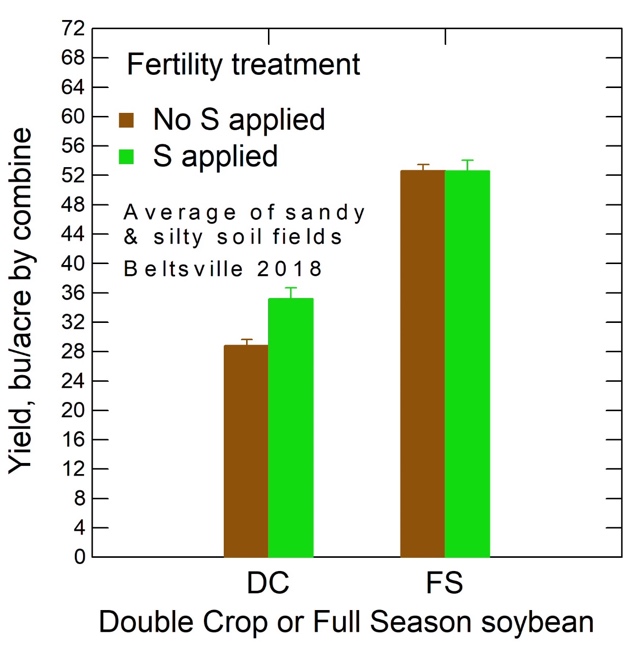 In November 2018 we presented a paper to the American Society of Agronomy that we believe was the first report of substantially improved protein quality on soybean achieved by sulfur fertilization (Weil and Notto, 2018).  We also presented the following preliminary results from 2018 soil test evaluations at the November 2018 American Society of Agronomy meeting. 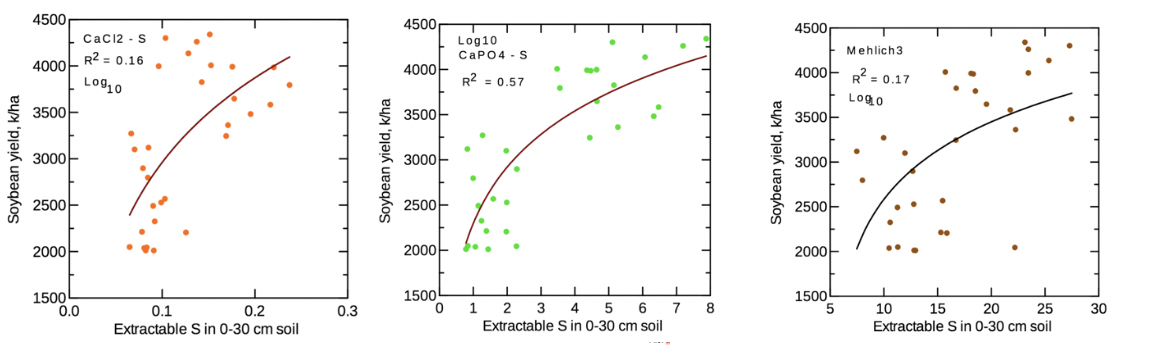 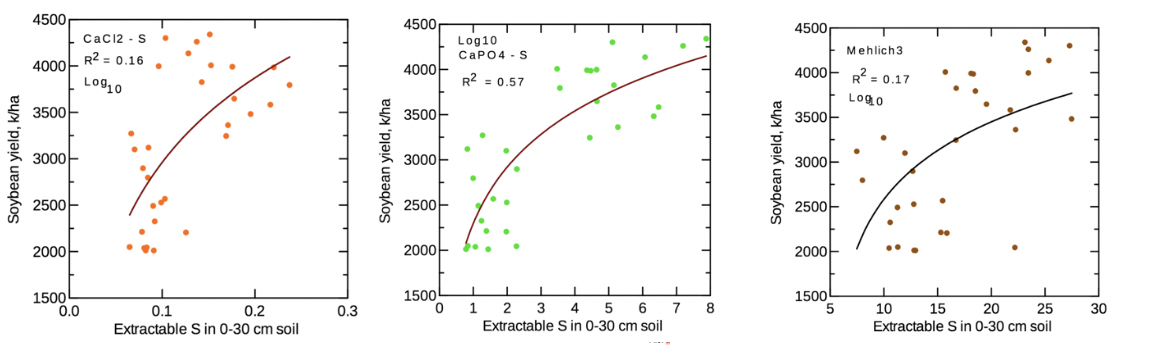 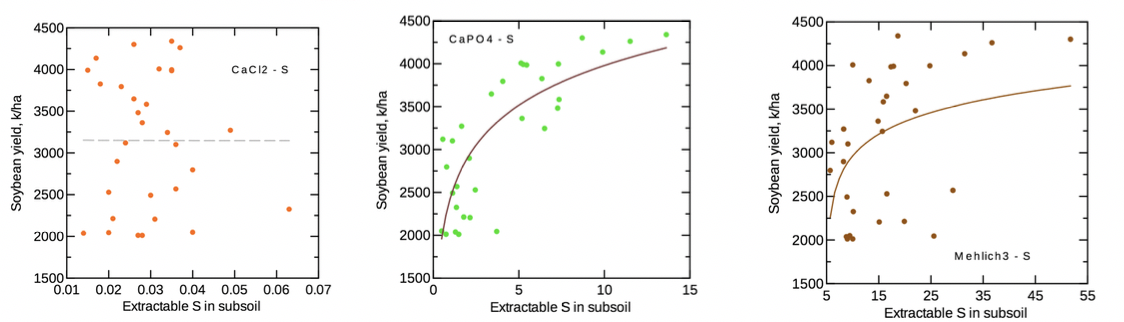 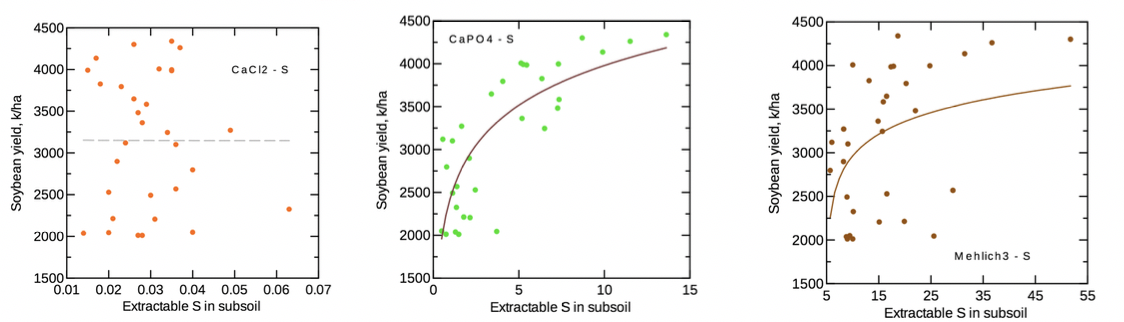 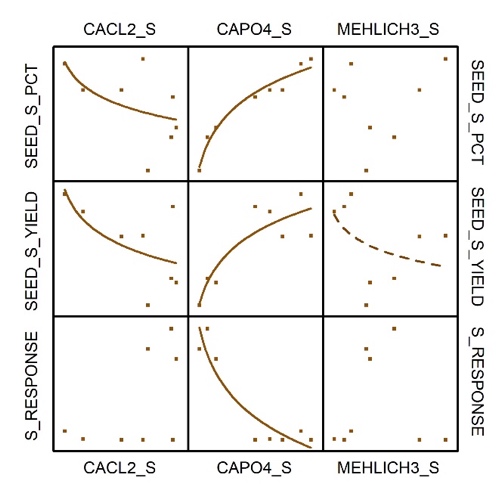 Figure 3. With a limited number of sites analyzed for yield response and S response, the 500 ppm calcium phosphate extraction was the only extraction that trended in the expected direction.